FULL D’ACTIVITATS INTERPRETACIÓ GEOMÈTRICA DE LA DERIVADANom:_____________________________________________________EXERCICI 1.-  Dibuixa la gràfica d’aquesta escena i dibuixa les tangents en diversos punts (A, B, C y D, per exemple) i escriu com creus que es dibuixa la tangent a una corba en un dels seus punts.EXERCICI 2.- Observa les tangents en distints punts de la corba, en particular en els punts A, B, C, D y escriu si les següents afirmacions són verdaderes o falses indicant perquè i posant exemples.a) Per a que una recta sigui tangent a una corba en un punt P es suficient que passi per aquest punt.b) La recta tangent a una corba en un punt P només pot tenir aquest punt de contacte amb ella.c) Sempre hi ha un entorn del punto P en el que la tangent i la corba només tenen aquest  punt en  comú.d) La tangent en P deixa a la corba en un dels semiplans en que la recta divideix al pla.e) Sempre hi ha un entorn de P en que la recta tangent deixa a la corba en un dels dos semiplans.EXERCICI 3.- Després de respondre a aquestes preguntes escriu allò que creguis que defineix a la recta tangent a una corba en un punt.EXERCICI 4.- Col·loca el punt P en a = 1 i observa les secants per la dreta (h>0) i després per la esquerra (h<0). A quina recta se aproxima?EXERCICI 5.- Observa ara el que passa quan a = 2. Explica el que passa.EXERCICI 6.- Escriu un mètode per a determinar el pendent d'una recta. EXERCICI 7.- Calcula el pendent de la recta tangent en el punt d’abscissa 1. Apunta el resultat.EXERCICI 8.- Calcula el pendent de les rectes tangents en els punts x=2; x=0; x=-1, etc. Apunta els resultats.EXERCICI 9.- Escriu la equació de la recta tangent a la corba de la figura en el punt x=1.EXERCICI 10.-  Escriu les equacions de les rectes tangents en els punts on has calculat els pendents.EXERCICI 11.-  Escriu com determinar el pendent de la tangent i com obtenir la seva equació.EXERCICI 12.- Observa i anota la derivada en distints punts: x=1; x=2; x=0; x=-1, etc.EXERCICI 13.- Busca dos punts amb derivada cero i anota el resultat.EXERCICI 14.- Busca punts amb derivada 2; 5; 10; -2; -7; etc. i anota el resultat.EXERCICI 15.- Determina la equació de la recta tangent en cada un dels punts de la activitat anterior i anota el resultat.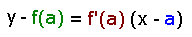 